Wielkopolski Urząd Wojewódzki w Poznaniu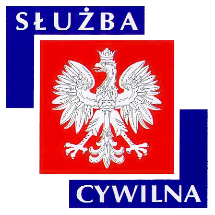 Ogłoszenie o naborze z dnia 19 lutego 2018 r.WYMIAR ETATU: 1 STANOWISKA: 1 Dyrektor Generalny poszukuje kandydatów\kandydatek na stanowisko:kierownik oddziałudo spraw: kierowania Centrum Powiadamiania Ratunkowegow Wydziale Bezpieczeństwa i Zarządzania Kryzysowego WUW w Poznaniu nr ref. 29/18MIEJSCE WYKONYWANIA PRACY:
Poznań 
ul. Wiśniowa 13a ADRES URZĘDU:Al. Niepodległości 16/18 
61-713 Poznań WARUNKI PRACY•   pracownik przez większość czasu pracy wypełnia czynności służbowe polegające na nadzorowaniu pracy zespołu operatorów numerów alarmowych 
•   inne prace to typowe prace administracyjno-biurowe 
•   obsługa sprzętu techniki biurowej (drukarka, telefon, ksero) 
•   praca samodzielna, pod presją czasu 
•   praca wymagająca koncentracji 
•   stanowisko pracy wyposażone w meble biurowe dostosowane do wymagań określonych dla takich stanowisk 
•   realizacja zadań także poza siedzibą urzędu (w tym wyjazdy służbowe ze względu na konieczność utrzymywania kontaktów z innymi jednostkami zewnętrznymi) 
•   prowadzenie samochodu służbowego 
•   stres związany z mogącymi wystąpić sytuacjami kryzysowymi 
•   stanowisko pracy znajduje się w budynku wyposażonym w windy osobowe 
•   budynek posiada podjazd dla osób niepełnosprawnych poruszających się na wózkach inwalidzkich 
•   klatka schodowa o szerokości 120 cm z poręczami 
•   korytarz biurowy o szerokości nie mniejszej niż 200 cm 
•   drzwi wejściowe do pokoi biurowych o szerokości 90 cm 
•   pomieszczenia higieniczno-sanitarne przystosowane dla osób poruszających się na wózkach inwalidzkich 
•   pomieszczenia wewnątrz budynku przystosowane dla osób z niepełnosprawnością 

Pracownikom oferujemy: 
•   stabilne zatrudnienie na podstawie umowy o pracę 
•   dodatek stażowy 
•   dodatkowe wynagrodzenie roczne 
•   nagrody wypłacane z funduszu nagród uzależnione od osiąganych wyników pracy 
•   możliwość podnoszenia kwalifikacji i rozwoju zawodowego (szkolenia w oparciu o indywidualny program rozwoju zawodowego, możliwość dofinansowania do studiów podyplomowych i kursów językowych) 
•   dofinansowanie wypoczynku oraz różnych form aktywności kulturalno-oświatowej i sportowo-rekreacyjnej w ramach zakładowego funduszu świadczeń socjalnych 
•   możliwość skorzystania z atrakcyjnej oferty ubezpieczenia grupowego 
•   pracę w siedzibie Centrum Powiadamiania Ratunkowego w Poznaniu (ul. Wiśniowa 13a) ZAKRES ZADAŃnadzorowanie i organizowanie przyjmowania oraz obsługi zgłoszeń alarmowych kierowanych na numery alarmowe przyjmowane w Centrum Powiadamiania Ratunkowegoprzygotowywanie i aktualizowanie niezbędnych procedur wspomagających proces obsługi zgłoszeń alarmowychnadzorowanie i kierowanie oraz zapewnienie organizacji pracy operatorów numeru alarmowego pracujących w systemie całodobowym, obsługi technicznej oraz administracyjnej centrum, psychologa; opracowywanie szczegółowych zasad działania centrum; opracowywanie i nadzorowanie procesu wdrażania szczegółowych procedur obsługi zgłoszeń alarmowych, opracowywanie procedur na wypadek wystąpienia sytuacji awaryjnych wpływających na funkcjonowanie CPRprowadzenie bieżącego nadzoru nad funkcjonowaniem numerów alarmowych obsługiwanych w CPR, współpraca z podmiotami ratowniczymi, Urzędem Komunikacji Elektronicznej oraz operatorami telekomunikacyjnymi w celu zapewnienia prawidłowego kierowania numerów alarmowychopracowywanie, nadzorowanie oraz aktualizowanie harmonogramu czasu pracy operatorów numeru alarmowegonadzorowanie oraz koordynowanie realizacji zadań związanych z prowadzeniem ośrodka szkoleniowego dla operatorów numeru alarmowego, w tym: organizowanie, nadzorowanie oraz prowadzenie szkoleń i egzaminów operatorów numeru alarmowego zatrudnionych w CPR na terenie całego kraju; organizowanie szkoleń podstawowych dla nowo zatrudnionych operatorów oraz szkoleń w zakresie doskonalenia zawodowego pracowników, udział w pracach komisji egzaminacyjnej, której zadaniem jest weryfikacja zdobytych umiejętności i wiedzy podczas przeprowadzanych szkoleń; uczestnictwo w końcowych egzaminach teoretycznych i praktycznychkierowanie oraz nadzorowanie pracy oddziału w celu zapewnienia odpowiedniej jakości i terminowości realizowanych zadań; udział w procedurach związanych z zamówieniami publicznymi; nadzorowanie terminowości oraz jakości wykonywanych prac związanych z realizacją zawartych umów wynikających z przeprowadzonych postępowań przetargowychwykonywanie analiz związanych z funkcjonowaniem systemu powiadamiania ratunkowego na obszarze obsługiwanym przez CPR oraz tworzenie statystyk w zakresie liczby, rodzaju oraz czasów realizacji zgłoszeń alarmowych; prowadzenie analizy liczby zgłoszeń alarmowychWYMAGANIA NIEZBĘDNEwykształcenie: wyższe staż pracy: 3 latadoświadczenie zawodowe w kierowaniu zespołem ludziuprawnienia dostępu do informacji niejawnych lub zgoda na poddanie się postępowaniu sprawdzającemu w celu uzyskania uprawnieńznajomość języka angielskiego, niemieckiego lub francuskiego na poziomie komunikatywnymwiedza z zakresu powiadamiania ratunkowego, ratownictwa medycznego, zarządzania kryzysowego, zasad funkcjonowania administracji publicznej, organizacji i planowaniaumiejętność pracy pod presją czasuumiejętność podejmowania decyzjiumiejętność analizy i syntezy informacjibiegła znajomość pakietu MS Officeprawo jazdy kat. Bposiadanie obywatelstwa polskiegokorzystanie z pełni praw publicznychnieskazanie prawomocnym wyrokiem za umyślne przestępstwo lub umyślne przestępstwo skarboweWYMAGANIA DODATKOWEwykształcenie: wyższe lub studia podyplomowe na kierunkach: zarządzanie kryzysowe, ratownictwo medyczne lub pokrewne doświadczenie zawodowe: w obszarze zarządzania kryzysowego, powiadamiania ratunkowego ukończony kurs pierwszej pomocy lub kwalifikowanej pierwszej pomocyDOKUMENTY I OŚWIADCZENIA NIEZBĘDNEŻyciorys/CV i list motywacyjnyKopie dokumentów potwierdzających spełnienie wymagania niezbędnego w zakresie wykształceniaKopie dokumentów potwierdzających spełnienie wymagania niezbędnego w zakresie doświadczenia zawodowego / stażu pracyKopia dokumentów potwierdzających posiadanie uprawnień dostępu do informacji niejawnych lub pisemne oświadczenie o wyrażeniu zgody na poddanie się postępowaniu sprawdzającemu w celu uzyskania uprawnieńKopia dokumentu potwierdzającego znajomość języka obcego lub pisemne oświadczenie kandydata o znajomości języka obcego w stopniu komunikatywnymKopia dokumentu potwierdzającego posiadanie prawa jazdy kat. BOświadczenie o posiadaniu obywatelstwa polskiego albo kopia dokumentu potwierdzającego posiadanie polskiego obywatelstwaOświadczenie o wyrażeniu zgody na przetwarzanie danych osobowych do celów naboruOświadczenie o korzystaniu z pełni praw publicznychOświadczenie o nieskazaniu prawomocnym wyrokiem za umyślne przestępstwo lub umyślne przestępstwo skarboweDOKUMENTY I OŚWIADCZENIA DODATKOWEkopia dokumentu potwierdzającego niepełnosprawność - w przypadku kandydatek/kandydatów, zamierzających skorzystać z pierwszeństwa w zatrudnieniu w przypadku, gdy znajdą się w gronie najlepszych kandydatek/kandydatówTERMINY I MIEJSCE SKŁADANIA DOKUMENTÓWDokumenty należy złożyć do: 01 marca 2018 r.Decyduje data: stempla pocztowego / osobistego dostarczenia oferty do urzęduMiejsce składania dokumentów:
Wielkopolski Urząd Wojewódzki w Poznaniu 
Al. Niepodległości 16/18 
61-713 Poznań 
Kancelaria Główna Urzędu, bud. B, pok. 025-026 
(z podaniem w ofercie nr ref. 29/18) INNE INFORMACJE:W miesiącu poprzedzającym datę upublicznienia ogłoszenia wskaźnik zatrudnienia osób niepełnosprawnych w urzędzie, w rozumieniu przepisów o rehabilitacji zawodowej i społecznej oraz zatrudnianiu osób niepełnosprawnych, nie wynosi co najmniej 6%.Osoba zatrudniona na ww. stanowisku, zgodnie z art. 78 ust. 4 Ustawy z dnia 21 listopada 2008 r. o służbie cywilnej, nie może łączyć zatrudnienia w służbie cywilnej z mandatem radnego. 
Do składania ofert zachęcamy również osoby niepełnosprawne. 
Wzór wymaganych oświadczeń zamieszczony jest pod adresem: www.poznan.uw.gov.pl/system/files/zalaczniki/wzor_oswiadczenia_do_naboru_na_stanowisko_pracy.docx 
Oświadczenia należy opatrzyć odręcznym podpisem wraz z datą. 
Kandydaci zakwalifikowani do kolejnych etapów naboru zostaną powiadomieni o ich terminie telefonicznie, drogą elektroniczną lub pocztową. 
Wyniki naboru opublikowane będą po zakończeniu naboru w BIP KPRM, BIP WUW oraz w siedzibie Urzędu. 
Oferty osób niezatrudnionych zostaną zniszczone po upływie 3 miesięcy od dnia zakończenia naboru. 
Proponowane wynagrodzenie zasadnicze brutto: 4200-4500 zł. 
Dodatkowe informacje, w tym o kolejnych etapach naboru, można uzyskać pod nr tel. 61 854 19 91, 61 854 11 87. 
Nasz urząd jest pracodawcą równych szans i wszystkie aplikacje są rozważane z równą uwagą bez względu na płeć, wiek, niepełnosprawność, rasę, narodowość, przekonania polityczne, przynależność związkową, pochodzenie etniczne, wyznanie, orientacje seksualną czy też jakąkolwiek inną cechę prawnie chronioną. Autor: Tomasz Mysłowski